SORA  22-05 2020  VENERDI     LEZIONE N.20        INS. MARIA STELLA DE BENEDETTI         GRUPPO A1/Alfa I       VESTITI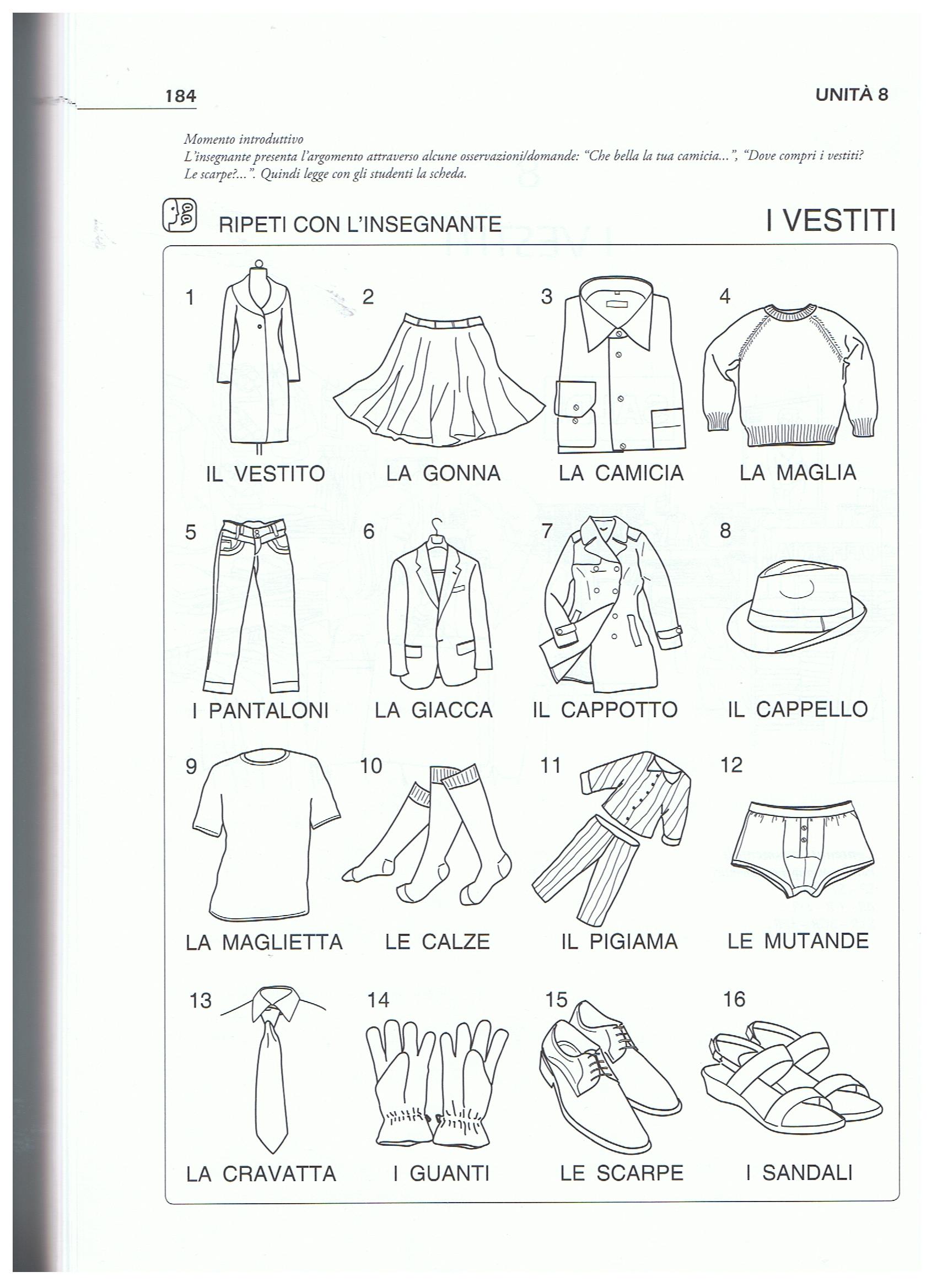 RISCRIVI   LE   PAROLE    SUL    QUADERNO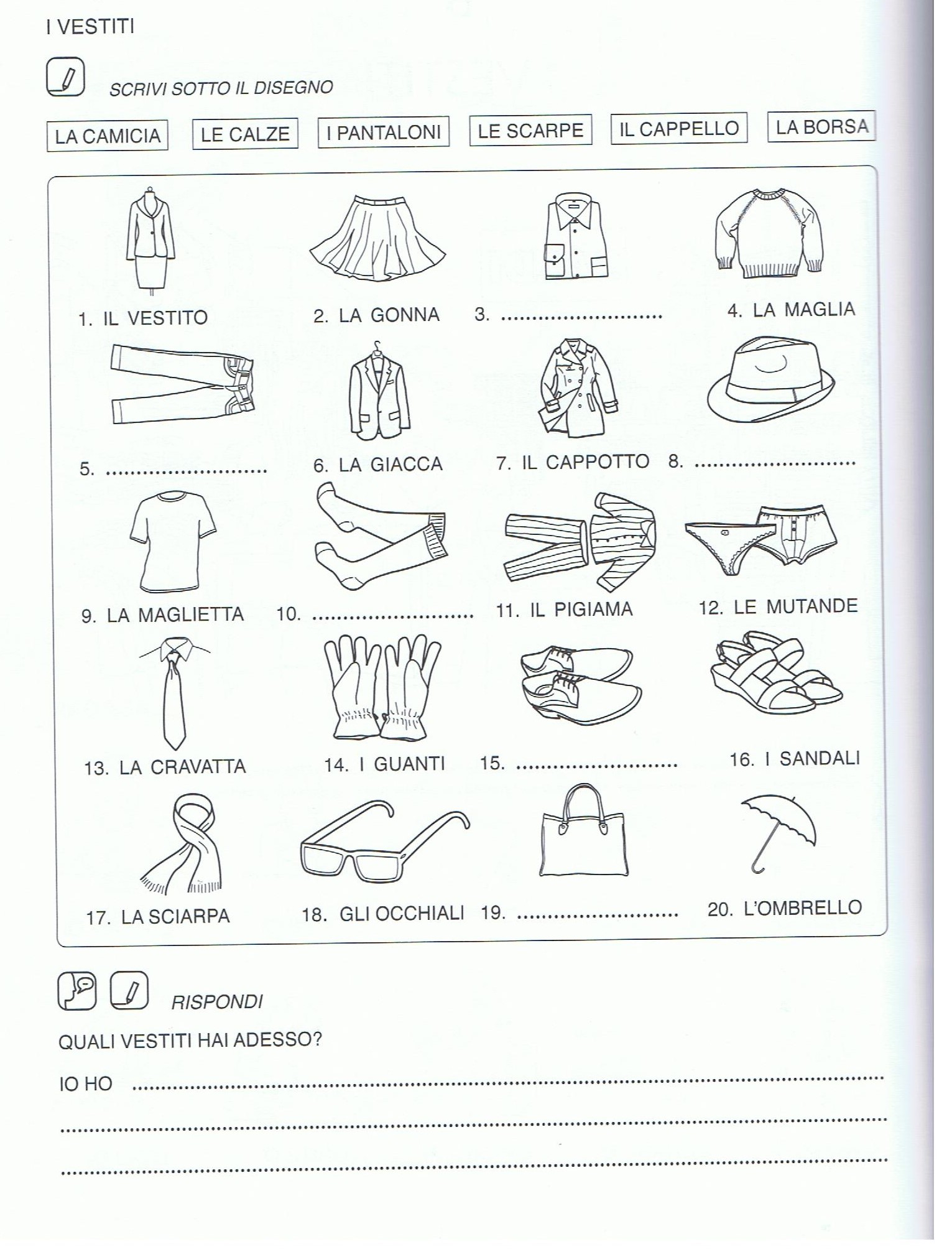 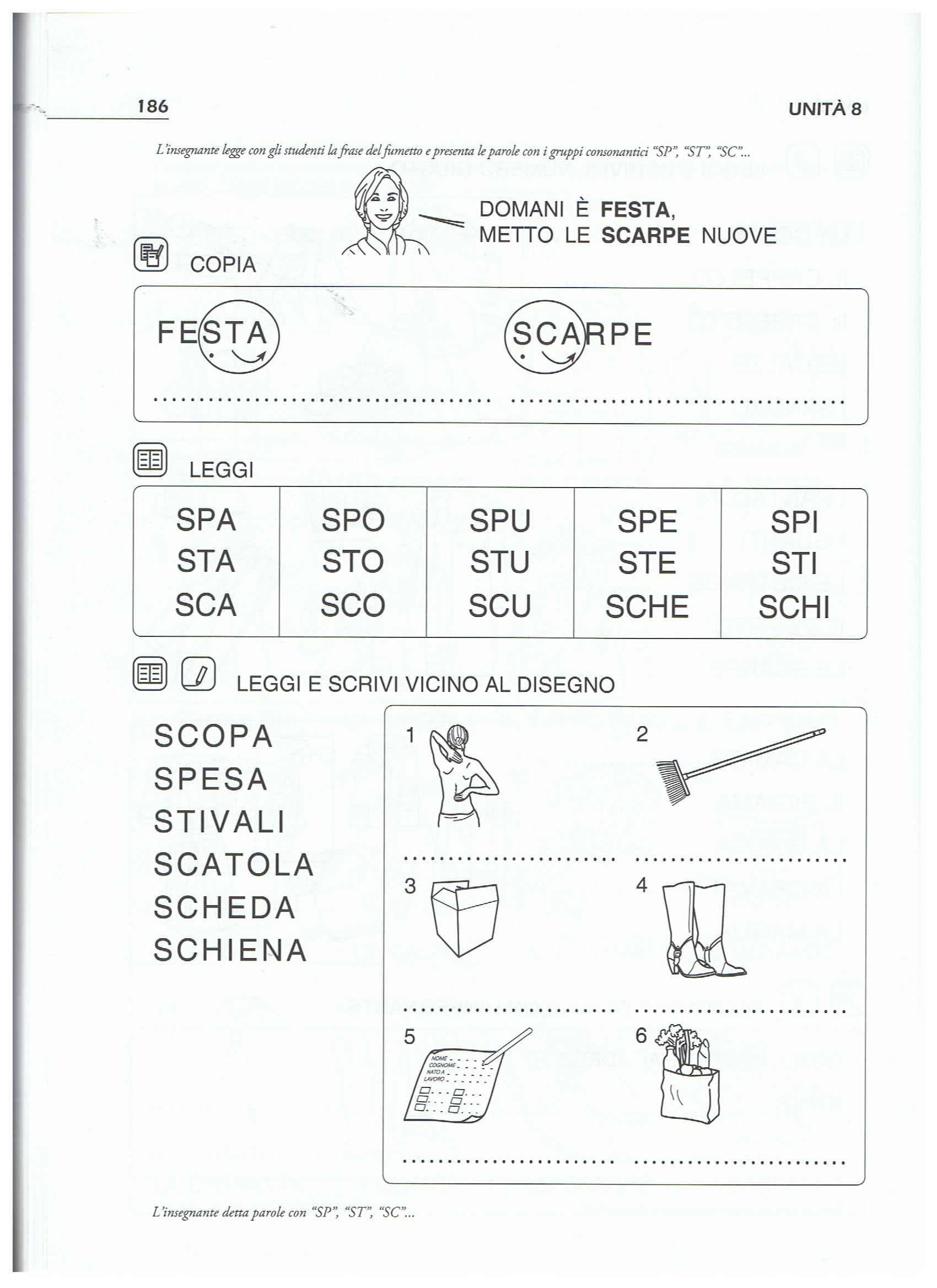 